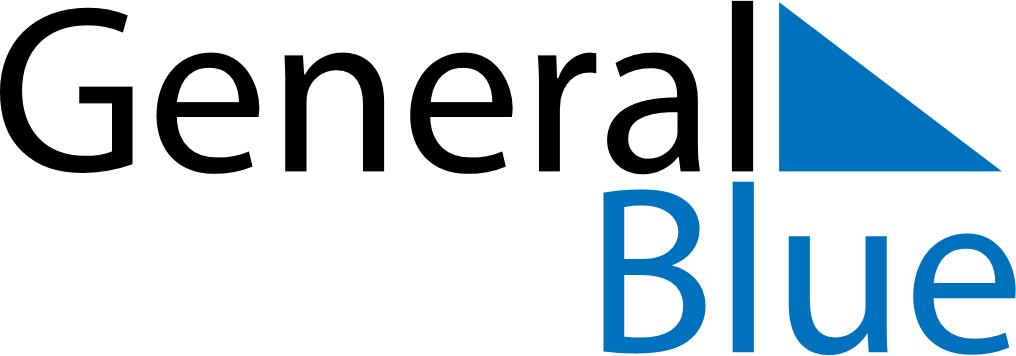 December 2024December 2024December 2024December 2024December 2024December 2024Easington Colliery, England, United KingdomEasington Colliery, England, United KingdomEasington Colliery, England, United KingdomEasington Colliery, England, United KingdomEasington Colliery, England, United KingdomEasington Colliery, England, United KingdomSunday Monday Tuesday Wednesday Thursday Friday Saturday 1 2 3 4 5 6 7 Sunrise: 8:05 AM Sunset: 3:43 PM Daylight: 7 hours and 38 minutes. Sunrise: 8:06 AM Sunset: 3:42 PM Daylight: 7 hours and 35 minutes. Sunrise: 8:08 AM Sunset: 3:41 PM Daylight: 7 hours and 33 minutes. Sunrise: 8:09 AM Sunset: 3:41 PM Daylight: 7 hours and 31 minutes. Sunrise: 8:11 AM Sunset: 3:40 PM Daylight: 7 hours and 29 minutes. Sunrise: 8:12 AM Sunset: 3:40 PM Daylight: 7 hours and 27 minutes. Sunrise: 8:13 AM Sunset: 3:39 PM Daylight: 7 hours and 25 minutes. 8 9 10 11 12 13 14 Sunrise: 8:15 AM Sunset: 3:39 PM Daylight: 7 hours and 23 minutes. Sunrise: 8:16 AM Sunset: 3:38 PM Daylight: 7 hours and 22 minutes. Sunrise: 8:17 AM Sunset: 3:38 PM Daylight: 7 hours and 20 minutes. Sunrise: 8:18 AM Sunset: 3:38 PM Daylight: 7 hours and 19 minutes. Sunrise: 8:19 AM Sunset: 3:38 PM Daylight: 7 hours and 18 minutes. Sunrise: 8:20 AM Sunset: 3:38 PM Daylight: 7 hours and 17 minutes. Sunrise: 8:21 AM Sunset: 3:37 PM Daylight: 7 hours and 16 minutes. 15 16 17 18 19 20 21 Sunrise: 8:22 AM Sunset: 3:38 PM Daylight: 7 hours and 15 minutes. Sunrise: 8:23 AM Sunset: 3:38 PM Daylight: 7 hours and 14 minutes. Sunrise: 8:24 AM Sunset: 3:38 PM Daylight: 7 hours and 13 minutes. Sunrise: 8:25 AM Sunset: 3:38 PM Daylight: 7 hours and 13 minutes. Sunrise: 8:25 AM Sunset: 3:38 PM Daylight: 7 hours and 12 minutes. Sunrise: 8:26 AM Sunset: 3:39 PM Daylight: 7 hours and 12 minutes. Sunrise: 8:27 AM Sunset: 3:39 PM Daylight: 7 hours and 12 minutes. 22 23 24 25 26 27 28 Sunrise: 8:27 AM Sunset: 3:40 PM Daylight: 7 hours and 12 minutes. Sunrise: 8:28 AM Sunset: 3:40 PM Daylight: 7 hours and 12 minutes. Sunrise: 8:28 AM Sunset: 3:41 PM Daylight: 7 hours and 12 minutes. Sunrise: 8:28 AM Sunset: 3:42 PM Daylight: 7 hours and 13 minutes. Sunrise: 8:28 AM Sunset: 3:42 PM Daylight: 7 hours and 13 minutes. Sunrise: 8:29 AM Sunset: 3:43 PM Daylight: 7 hours and 14 minutes. Sunrise: 8:29 AM Sunset: 3:44 PM Daylight: 7 hours and 15 minutes. 29 30 31 Sunrise: 8:29 AM Sunset: 3:45 PM Daylight: 7 hours and 16 minutes. Sunrise: 8:29 AM Sunset: 3:46 PM Daylight: 7 hours and 17 minutes. Sunrise: 8:29 AM Sunset: 3:47 PM Daylight: 7 hours and 18 minutes. 